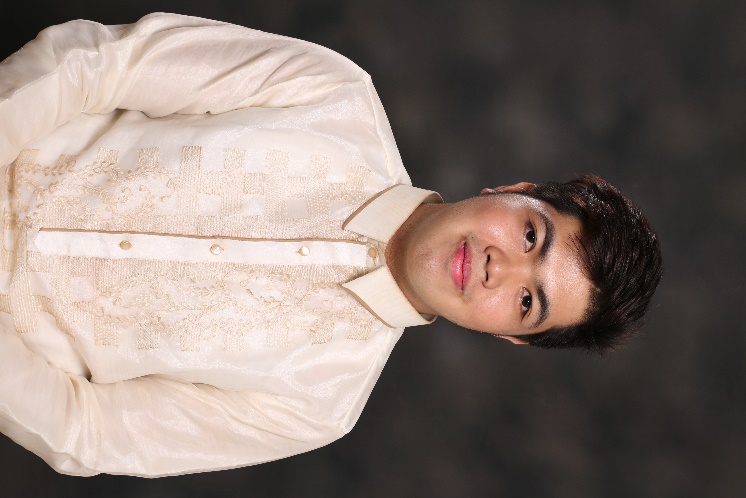 KRISTOFFER Dubai, United Arab EmiratesKristoffer.382922@2freemail.com PROFESSIONAL PROFILEA dynamic professional with 3 years of mobile application development experience.Professionally qualified with a Bachelor of Science in Information Technology.Enhanced 13 e-detailing and 1 food ordering android mobile applications.Developed4 mobile applications from scratch wherein 2 were used for the company and the other two which is the first E-Raffle Application in the Philippines (Winnr) together with itsAgent Tracker(Winnr Agents) were published on Play Store and App Store.Proficient in design, data structures, problem-solving, and debugging.Highly organized and motivated individual. Good interpersonal and conflict resolution skills to resolve difficult issues to a positive outcome.WORK EXPERIENCEApril 2016 -	RHYNOAPPS CORPORATIONMay 2018 	Mobile Application Developer | Manila, Philippines		Duties and Responsibilities:Responsible for creating and making changes on the server side using PHP-Laravel 5.Responsible for adding, editing and deleting table name, column name, and data values to the backend of the application. Resolve minor issues on the IOS version of the application.Upload updates on Google Play Store. Submits the Daily Report of the Developers to monitor the development of the project.Build, Test, Maintain android mobile applications.Projects: (Available only in The Philippines)WinnrThe first E-Raffle Application in the Philippines made with MVC architectural pattern and lateron converted to MVP architectural pattern. Supporting English and Chinese languages.Android - Teaser of the Application-Winnr AgentsTrack CommissionsView SalesExport Monthly Sales ReportAndroid - SnikoutSocial media app that connects people with common interests, and encourages forming new friendships beyond the virtual world. June 2015 -	UNITED LABORATORIES, INC. / INFORMATION PROFESSIONALS, INC.April 2016	Mobile Application Developer | Mandaluyong City, PhilippinesDeveloped 2 e-detailing mobile applications for the Android platform.Conceptualized and created database designs. Enhanced 13 e-detailing outdated applications for a more responsive design.Nov 2014 - 	EDUPRO, INCMar 2015 	Technical Support / Intern | Makati City, PhilippinesEDUCATION2011-2015	The National Teachers College | Bachelor of Science Information Technology		Manila, Philippines		Project: Capstone Thesis Project		Procurement System for the National Teachers College		The project develops the request for an item on the institutionThe 3 sub-system of the project are: Inventory, Purchase Request and Purchase Record.SEMINARS ATTENDEDSept 2014	Tech Tutor 6, Android Mobile Programming, Java Programming Training Oct 2014	VB.Net ProgrammingSKILLSProgramming Language: Java Android Programming, Php – Laravel 5, Swift, Kotlin, C++, Turbo C,SQLOperating System: Windows (XP, 7, 8, 10)Software: Adobe CC (Photoshop, Lightroom, illustrator), Microsoft Office, Android Studio, XcodeOthers: RESTful API, JSON, Android SDK, MVC/MVP architectural pattern, Basic Hardware and Software TroubleshootingPERSONAL INFORMATIONDate of Birth: 03 October 1994Nationality: FilipinoLanguages: Tagalog and EnglishMarital Status: SingleReligion: Roman CatholicVisa Status: Visit